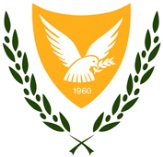 ΑΙΤΗΣΗ ΓΙΑ ΠΑΡΟΧΗ ΚΡΑΤΙΚΗΣ ΧΟΡΗΓΙΑΣ ΓΙΑ ΕΙΣΑΓΩΓΗ ΣΥΣΤΗΜΑΤΟΣ ΠΕΡΙΒΑΛΛΟΝΤΙΚΗΣ ΔΙΑΧΕΙΡΙΣΗΣΜΕ ΒΑΣΗ ΤΟ ΕΥΡΩΠΑΪΚΟ ΣΥΣΤΗΜΑ ΔΙΑΧΕΙΡΙΣΗΣ ΚΑΙ ΕΛΕΓΧΟΥ (EMAS)EMAS (ΚΑΝΟΝΙΣΜΟΣ ΕΚ/1221/2009)Οι αιτήσεις πρέπει να είναι πλήρως συμπληρωμένες και να συνοδεύονται με όλα τα απαραίτητα στοιχεία και σχετικές αποδείξεις. Αιτήσεις με ελλιπή στοιχεία δε θα εξετάζονται. Η αίτηση υποβάλλεται σε 2 αντίγραφα.ΓΡΑΠΤΗ ΔΗΛΩΣΗ ΠΟΥ ΕΚΔΙΔΕΤΑΙ ΔΥΝΑΜΕΙ ΤΟΥ ΚΑΝΟΝΙΣΜΟΥ 3(2) ΤΩΝ ΠΕΡΙ ΕΛΕΓΧΟΥ ΤΩΝ ΚΡΑΤΙΚΩΝ ΕΝΙΣΧΥΣΕΩΝ (ΕΝΙΣΧΥΣΕΙΣ ΗΣΣΟΝΟΣ ΣΗΜΑΣΙΑΣ) ΚΑΝΟΝΙΣΜΩΝ ΤΟΥ 2009 ΚΑΙ 2012Η πιο κάτω δήλωση υποβάλλεται από το δικαιούχο ενίσχυσης ήσσονος σημασίας (de minimis) για σκοπούς συμμόρφωσης είτε:με το  Άρθρο 3(1) του Κανονισμού (ΕΚ) αριθ. 1998/2006 της Επιτροπής της 15ης Δεκεμβρίου 2006 για την εφαρμογή των άρθρων 87 και 88 της συνθήκης ΕΚ στις ενισχύσεις ήσσονος σημασίας (εφεξής ο «Κανονισμός (ΕΚ) αριθ. 1998/2006») (Επίσημη Εφημερίδα της Ευρωπαϊκής Ένωσης L 379, 28.12.2006, σ.5)ήμε το  Άρθρο 4(1) του Κανονισμού (ΕΚ) αριθ. 1535/2007 της Επιτροπής της 20ής Δεκεμβρίου 2007 για την εφαρμογή των άρθρων 87 και 88 της συνθήκης ΕΚ στις ενισχύσεις ήσσονος σημασίας («de minimis») στον τομέα της παραγωγής γεωργικών προϊόντων (εφεξής ο «Κανονισμός (ΕΚ) αριθ. 1535/2007») (Επίσημη Εφημερίδα της Ευρωπαϊκής Ένωσης L 337, 21.12.2007, σ.35)  ήμε  το  Άρθρο  4(1)  του  Κανονισμού (ΕΚ) αριθ. 875/2007  της Επιτροπής της 24ης Ιουλίου 2007 για την εφαρμογή των άρθρων 87 και 88 της συνθήκης ΕΚ στις ενισχύσεις ήσσονος σημασίας στον τομέα της αλιείας και για την τροποποίηση του Κανονισμού (ΕΚ) αριθ. 1860/2004 (εφεξής ο «Κανονισμός (ΕΚ) αριθ. 875/2007») (Επίσημη Εφημερίδα της Ευρωπαϊκής Ένωσης L 193, 25.7.2007,σ.6)με το Άρθρο 3 (1) του Κανονισμού (ΕΕ) αριθ. 360/2012 της Ευρωπαϊκής Επιτροπής της 25ης Απριλίου 2012 σχετικά με την εφαρμογή των άρθρων 107 και 108 της Συνθήκης για τη Λειτουργία της Ευρωπαϊκής Ένωσης στις ενισχύσεις ήσσονος σημασίας οι οποίες χορηγούνται σε επιχειρήσεις που παρέχουν υπηρεσίες γενικού οικονομικού συμφέροντος (εφεξής ο «Κανονισμός (ΕΕ) αριθ. 360/2012»)   (Επίσημη Εφημερίδα της Ευρωπαϊκής Ένωσης L 114, 26.4.2012. σ. 8).ανάλογα με τον τομέα της οικονομίας στον οποίο θα χορηγηθεί η ενίσχυση.(α) Εγώ ο/η …………………………………………………………… με Α.Δ.Τ. ………………………………(β) Εγώ ο/η …………………………………………………………… με Α.Δ.Τ. ………………………………κατά νόμο εκπρόσωπος της/του εταιρείας/συλλόγου/οργανισμού/εμπορικής επωνυμίας/φορέα/ ……………………………………………………………………………(να διαγραφεί ό,τι δεν εφαρμόζεται ή να συμπληρωθεί κατάλληλα) με Αριθμό Εγγραφής (εφόσον εφαρμόζεται)..………………………… στο Μητρώο του/της…………………………………………………………………………………………………., ενόψει της χορήγησης σε μένα ή στην εταιρεία/σύλλογο/σωματείο/οργανισμό/εμπορική επωνυμία/φορέα/………………………………………………………………….               (να διαγραφεί ό,τι δεν εφαρμόζεται  ή να συμπληρωθεί κατάλληλα) που εκπροσωπώ της ακόλουθης ενίσχυσης de minimis: Αρμόδια Αρχή υπεύθυνη για τη χορήγηση της ενίσχυσης: ………………………………………………………Στα πλαίσια του καθεστώτος (εάν εφαρμόζεται): ………………………………………………………………Μέγιστο δυνατό ύψος της επιχορήγησης ή ισοδύναμου επιχορήγησης: ………………………………………και εν γνώσει μου ότι, δυνάμει του Κανονισμού 6(2)  των Περί Ελέγχου των Κρατικών Ενισχύσεων (Ενισχύσεις Ήσσονος Σημασίας) Κανονισμών του 2009 και 2012, ψευδής, ανακριβής, ελλιπής ή παραπλανητική δήλωση συνεπάγεται την υποχρέωση επιστροφής, με νόμιμους τόκους, και την επιβολή διοικητικού προστίμου το οποίο εισπράττεται ως χρηματική ποινή επιβαλλόμενη από Δικαστήριο κατά την άσκηση ποινικής διαδικασίας, ΔΗΛΩ σήμερα …/…/20… τα εξής:Τομέας οικονομικής δραστηριότητας (επιλέξετε α, β, γ ή δ σημειώνοντας Χ ή √ στο κατάλληλο τετραγωνάκι):Κατά τα τελευταία τρία οικονομικά έτη, δηλαδή το τρέχον οικονομικό έτος και τα δύο προηγούμενα, ή(β) Κατά  τα τελευταία  τρία οικονομικά έτη, δηλαδή  το τρέχον οικονομικό έτος και τα δύο προηγούμενα, έχω λάβει ή η επιχείρηση στην οποία ανήκω ή εκπροσωπώ έχει λάβει τις ακόλουθες ενισχύσεις de minimis:Και ενόψει των πιο πάνω ποσών όσο και του ποσού της ενίσχυσης για τους σκοπούς της οποίας προβαίνω στην παρούσα δήλωση (στο εξής η «οικεία ενίσχυση»), εγώ δεν έλαβα και δε θα λάβω με την καταβολή της οικείας ενίσχυσης ή η εταιρεία/σύλλογος/σωματείο/ οργανισμός/εμπορική επωνυμία/φορέας/ ………………… (να διαγραφεί ό,τι δεν εφαρμόζεται ή να συμπληρωθεί κατάλληλα) που εκπροσωπώ δεν έλαβε και δε θα λάβει με την καταβολή της οικείας ενίσχυσης ως ενίσχυση de minimis συνολικό ποσό που να υπερβαίνει τα όρια που καθορίζουν ο Κανονισμός (ΕΚ) αριθ. 1998/2006, ο Κανονισμός (ΕΚ) αριθ. 1535/2007, ο Κανονισμός (ΕΚ) αριθ. 875/2007 και ο Κανονισμός (ΕΕ) αριθ. 360/2012, ανάλογα με την περίπτωση, κατά τα τελευταία τρία οικονομικά έτη .ο/η Δηλών/ούσα                           …………………………….. ………………………………………………………ΕΝΤΥΠΟ ΑΙΤΗΣΗΣ ΣΤΟΙΧΕΙΑ ΕΤΑΙΡΕΙΑΣ/ΟΡΓΑΝΙΣΜΟΥΣΤΟΙΧΕΙΑ ΕΤΑΙΡΕΙΑΣ/ΟΡΓΑΝΙΣΜΟΥΣΤΟΙΧΕΙΑ ΕΤΑΙΡΕΙΑΣ/ΟΡΓΑΝΙΣΜΟΥΣΤΟΙΧΕΙΑ ΕΤΑΙΡΕΙΑΣ/ΟΡΓΑΝΙΣΜΟΥΣΤΟΙΧΕΙΑ ΕΤΑΙΡΕΙΑΣ/ΟΡΓΑΝΙΣΜΟΥΣΤΟΙΧΕΙΑ ΕΤΑΙΡΕΙΑΣ/ΟΡΓΑΝΙΣΜΟΥΣΤΟΙΧΕΙΑ ΕΤΑΙΡΕΙΑΣ/ΟΡΓΑΝΙΣΜΟΥΣΤΟΙΧΕΙΑ ΕΤΑΙΡΕΙΑΣ/ΟΡΓΑΝΙΣΜΟΥΣΤΟΙΧΕΙΑ ΕΤΑΙΡΕΙΑΣ/ΟΡΓΑΝΙΣΜΟΥΣΤΟΙΧΕΙΑ ΕΤΑΙΡΕΙΑΣ/ΟΡΓΑΝΙΣΜΟΥΣΤΟΙΧΕΙΑ ΕΤΑΙΡΕΙΑΣ/ΟΡΓΑΝΙΣΜΟΥΣΤΟΙΧΕΙΑ ΕΤΑΙΡΕΙΑΣ/ΟΡΓΑΝΙΣΜΟΥΌνομα φορέα: Όνομα φορέα: Όνομα φορέα: Διεύθυνση:Διεύθυνση:Τηλέφωνο:  Τηλεομοιότυπο: Τηλεομοιότυπο: Τηλεομοιότυπο: Ηλεκτρονική διεύθυνση: Ηλεκτρονική διεύθυνση: Ηλεκτρονική διεύθυνση: Ηλεκτρονική διεύθυνση: Διεύθυνση ιστοσελίδας: Διεύθυνση ιστοσελίδας: Διεύθυνση ιστοσελίδας: Διεύθυνση ιστοσελίδας: Αρ. εγγραφής εταιρείας: Αρ. εγγραφής εταιρείας: Αρ. εγγραφής εταιρείας: Αρ. εγγραφής εταιρείας: Αρ. εγγραφής Φ.Π.Α.:Αρ. εγγραφής Φ.Π.Α.:Αρ. εγγραφής Φ.Π.Α.:Όνομα υπεύθυνου επικοινωνίας: Όνομα υπεύθυνου επικοινωνίας: Όνομα υπεύθυνου επικοινωνίας: Όνομα υπεύθυνου επικοινωνίας: Όνομα υπεύθυνου επικοινωνίας: Ημερομηνία:Ημερομηνία:Υπογραφή: Υπογραφή: Υπογραφή: Ημερομηνία καταχώρισης στο μητρώο EMASΠΛΗΡΟΦΟΡΙΕΣ ΓΙΑ ΤΗΝ ΕΠΙΧΕΙΡΗΣΗ/ΟΡΓΑΝΙΣΜΟΠΛΗΡΟΦΟΡΙΕΣ ΓΙΑ ΤΗΝ ΕΠΙΧΕΙΡΗΣΗ/ΟΡΓΑΝΙΣΜΟΠΛΗΡΟΦΟΡΙΕΣ ΓΙΑ ΤΗΝ ΕΠΙΧΕΙΡΗΣΗ/ΟΡΓΑΝΙΣΜΟΕίδος Επιχείρησης/Οργανισμού:Πεδίο Δραστηριοτήτων:ΜεταποιητικήΠαροχής ΥπηρεσιώνΙΙΙ. ΧΡΗΜΑΤΟΟΙΚΟΝΟΜΙΚΑ ΣΤΟΙΧΕΙΑ ΤΗΣ ΕΠΙΧΕΙΡΗΣΗΣ/ΟΡΓΑΝΙΣΜΟΥ Αναφέρατε συγκεντρωτικά στοιχεία που αφορούν τον κύκλο εργασιών και τα κέρδη της επιχείρησης/οργανισμού τα δύο τελευταία έτη πριν από τη δημοσίευση της πρόσκλησης συμπληρώνοντας τον παρακάτω πίνακα:ΙΙΙ. ΧΡΗΜΑΤΟΟΙΚΟΝΟΜΙΚΑ ΣΤΟΙΧΕΙΑ ΤΗΣ ΕΠΙΧΕΙΡΗΣΗΣ/ΟΡΓΑΝΙΣΜΟΥ Αναφέρατε συγκεντρωτικά στοιχεία που αφορούν τον κύκλο εργασιών και τα κέρδη της επιχείρησης/οργανισμού τα δύο τελευταία έτη πριν από τη δημοσίευση της πρόσκλησης συμπληρώνοντας τον παρακάτω πίνακα:ΙΙΙ. ΧΡΗΜΑΤΟΟΙΚΟΝΟΜΙΚΑ ΣΤΟΙΧΕΙΑ ΤΗΣ ΕΠΙΧΕΙΡΗΣΗΣ/ΟΡΓΑΝΙΣΜΟΥ Αναφέρατε συγκεντρωτικά στοιχεία που αφορούν τον κύκλο εργασιών και τα κέρδη της επιχείρησης/οργανισμού τα δύο τελευταία έτη πριν από τη δημοσίευση της πρόσκλησης συμπληρώνοντας τον παρακάτω πίνακα:ΕΤΟΣ *ΚΥΚΛΟΣ ΕΡΓΑΣΙΩΝΕΡΓΑΖΟΜΕΝΟΙΑλλά συναφή πιστοποιητικάΑλλά συναφή πιστοποιητικάΑλλά συναφή πιστοποιητικάΑλλά συναφή πιστοποιητικάISO 14001Ημερομηνία πιστοποίησης:ΣΤΟΙΧΕΙΑ ΠΙΣΤΟΠΟΙΗΣΗΣΣΤΟΙΧΕΙΑ ΠΙΣΤΟΠΟΙΗΣΗΣΣΤΟΙΧΕΙΑ ΠΙΣΤΟΠΟΙΗΣΗΣΣΤΟΙΧΕΙΑ ΠΙΣΤΟΠΟΙΗΣΗΣΠεδίο εφαρμογής της πιστοποίησης κατά EMAS:Πεδίο εφαρμογής της πιστοποίησης κατά EMAS:Πεδίο εφαρμογής της πιστοποίησης κατά EMAS:Πεδίο εφαρμογής της πιστοποίησης κατά EMAS:Διεύθυνση μονάδας / ων που πιστοποιήθηκαν κατά EMAS:Διεύθυνση μονάδας / ων που πιστοποιήθηκαν κατά EMAS:Διεύθυνση μονάδας / ων που πιστοποιήθηκαν κατά EMAS:Διεύθυνση μονάδας / ων που πιστοποιήθηκαν κατά EMAS:Σύμβουλος ΠιστοποίησηςΣύμβουλος ΠιστοποίησηςΣύμβουλος ΠιστοποίησηςΣύμβουλος ΠιστοποίησηςΌνομα εταιρείας:Υπεύθυνος πιστοποίησης:Τηλέφωνο:Φαξ:ΠΡΟΫΠΟΛΟΓΙΣΜΟΣ ΕΡΓΟΥ ΠΡΟΫΠΟΛΟΓΙΣΜΟΣ ΕΡΓΟΥ ΠΡΟΫΠΟΛΟΓΙΣΜΟΣ ΕΡΓΟΥ ΠΡΟΫΠΟΛΟΓΙΣΜΟΣ ΕΡΓΟΥ Κατηγορία ΔαπάνηςΚατηγορία ΔαπάνηςΕπιλέξιμη αξία για επιχορήγηση χωρίς ΦΠΑΓια Υ.Χ.Αμοιβές εμπειρογνωμόνωνΔαπάνες παροχής υπηρεσιών για εγκατάσταση του ΣυστήματοςΔαπάνες Επαλήθευσης Δαπάνες επαλήθευσης και επικύρωσης ΣύνολοΣύνολοΔικαιολογητικάΔικαιολογητικάΔικαιολογητικάA/AΠεριγραφή Δικαιολογητικού(α)Απόδειξη καταχώρισης στο μητρώο EMAS(β)Απόδειξη δαπανών για εγκατάσταση του EMAS.(γ)Απόδειξη Δαπανών Επαλήθευσης του Συστήματος Περιβαλλοντικής Διαχείρισης και Επικύρωσης της Περιβαλλοντικής Δήλωσης της Επιχείρησης/Οργανισμού.(δ)Πιστοποιητικό Εγγραφής Εταιρείας στο Μητρώο του Εφόρου Εταιρειών και Άδεια Λειτουργίας από τον Κ.Ο.Τ.(ε)Νομοθεσία ή άλλο επίσημο έγγραφο το οποίο αποδεικνύει την ύπαρξη του Οργανισμού(στ)Υπεύθυνη Δήλωση για τυχόν άλλες χορηγίες de minimιs (Γραπτή Δήλωση)ΓΙΑ ΥΠΗΡΕΣΙΑΚΗ ΧΡΗΣΗΓΙΑ ΥΠΗΡΕΣΙΑΚΗ ΧΡΗΣΗΓΙΑ ΥΠΗΡΕΣΙΑΚΗ ΧΡΗΣΗΓΙΑ ΥΠΗΡΕΣΙΑΚΗ ΧΡΗΣΗΓΙΑ ΥΠΗΡΕΣΙΑΚΗ ΧΡΗΣΗΓΙΑ ΥΠΗΡΕΣΙΑΚΗ ΧΡΗΣΗΓΙΑ ΥΠΗΡΕΣΙΑΚΗ ΧΡΗΣΗΌνομα Εταιρείας/ΟργανισμούΌνομα Εταιρείας/ΟργανισμούΗμερομηνία καταχώρισης στο μητρώο EMASΔαπάνες εγκατάστασης ΣΠΔ χωρίς ΦΠΑ (€)Δαπάνες εγκατάστασης ΣΠΔ χωρίς ΦΠΑ (€)Χορηγία εγκατάστασηςΣΠΔ (€) 70% μέχρι €2000Χορηγία εγκατάστασηςΣΠΔ (€) 70% μέχρι €2000Δαπάνες επαλήθευσης χωρίς ΦΠΑ (€)Χορηγία επαλήθευσης (€) 70% μέχρι €500ΣΥΝΟΛΟ ΧΟΡΗΓΙΑΣ (€)ΕγκρίνεταιΑπορρίπτεταιΗμερομηνίαΕπιτροπή ΑξιολόγησηςΕπιτροπή ΑξιολόγησηςΕπιτροπή ΑξιολόγησηςΕπιτροπή ΑξιολόγησηςΓΡΑΠΤΗ ΔΗΛΩΣΗ ΓΙΑ ΧΟΡΗΓΙΕΣ ΗΣΣΟΝΟΣ ΣΗΜΑΣΙΑΣ(α) τομέας πρωτογενούς παραγωγής γεωργικών προϊόντων   (β) τομέας  αλιείας  συμπεριλαμβανομένου  του  τομέα  της εμπορίας  και μεταποίησης  αλιευτικών προϊόντων(γ) τομέας των οδικών μεταφορών(δ) άλλος τομέας, συμπεριλαμβανομένης της μεταποίησης και εμπορίας γεωργικών προϊόντων   (α) Δεν  έχω λάβει ούτε  έχω καταστεί δικαιούχος να λάβω, ή η επιχείρηση στην οποία ανήκω ή εκπροσωπώ δεν έχει λάβει ούτε έχει καταστεί δικαιούχος να λάβει από οποιανδήποτε Αρμόδια Αρχή, οιανδήποτε ενίσχυση de minimis, κατά την έννοια των περί Ελέγχου των Κρατικών Ενισχύσεων (Ενισχύσεις Ήσσονος Σημασίας) Κανονισμών του 2009 και 2012.             (α) Δεν  έχω λάβει ούτε  έχω καταστεί δικαιούχος να λάβω, ή η επιχείρηση στην οποία ανήκω ή εκπροσωπώ δεν έχει λάβει ούτε έχει καταστεί δικαιούχος να λάβει από οποιανδήποτε Αρμόδια Αρχή, οιανδήποτε ενίσχυση de minimis, κατά την έννοια των περί Ελέγχου των Κρατικών Ενισχύσεων (Ενισχύσεις Ήσσονος Σημασίας) Κανονισμών του 2009 και 2012.             Α/ΑΈτος χορήγησηςΎψος επιχορήγησης Τίτλος του μέτρου ενίσχυσηςΑρμόδια ΑρχήΥΠΕΥΘΥΝΗ ΔΗΛΩΣΗΕγώ ο /η    ως Διευθυντής της επιχείρησης / οργανισμούως Διευθυντής της επιχείρησης / οργανισμούως Διευθυντής της επιχείρησης / οργανισμούδηλώνω υπεύθυνα ότι τα οι πληροφορίες που υποβλήθηκαν είναι αληθείς.δηλώνω υπεύθυνα ότι τα οι πληροφορίες που υποβλήθηκαν είναι αληθείς.δηλώνω υπεύθυνα ότι τα οι πληροφορίες που υποβλήθηκαν είναι αληθείς.δηλώνω υπεύθυνα ότι τα οι πληροφορίες που υποβλήθηκαν είναι αληθείς.δηλώνω υπεύθυνα ότι τα οι πληροφορίες που υποβλήθηκαν είναι αληθείς.δηλώνω υπεύθυνα ότι τα οι πληροφορίες που υποβλήθηκαν είναι αληθείς.δηλώνω υπεύθυνα ότι τα οι πληροφορίες που υποβλήθηκαν είναι αληθείς.Υπογραφή:     Υπογραφή:     Ημερομηνία:ΔιευθυντήςΔιευθυντήςΔιευθυντήςΟΔΗΓΟΣ ΣΧΕΔΙΟΥΚΡΙΤΗΡΙΑ ΠΑΡΟΧΗΣ ΧΟΡΗΓΙΑΣΣΚΟΠΟΣ ΣΧΕΔΙΟΥΤο Σχέδιο αφορά την παροχή χορηγιών σε επιχειρήσεις και οργανισμούς (δημόσιους, ημικρατικούς και ιδιωτικούς) όλων των οικονομικών τομέων που σκοπεύουν να εγκαταστήσουν Σ.Π.Δ. σύμφωνα με το Ευρωπαϊκό Σύστημα Οικολογικής Διαχείρισης και Ελέγχου (EMAS, Κανονισμός ΕΚ/1221/2009) και τον περί της Εκούσιας Συμμετοχής Οργανισμών σε Κοινοτικό Σύστημα Οικολογικής Διαχείρισης και Οικολογικού Ελέγχου Νόμο του 2012 (Αρ. 10(Ι)/2012).Δικαίωμα υποβολής αίτησηςΑίτηση δικαιούται να υποβάλει οποιαδήποτε ιδιωτική επιχείρηση η οποία είναι εγγεγραμμένη στο Μητρώο του Έφορου Εταιρειών. Οι Ξενοδοχειακές επιχειρήσεις πρέπει να  κατέχουν άδεια λειτουργίας από τον ΚΟΤ.Αίτηση δικαιούται να υποβάλει οποιοσδήποτε οργανισμός (ιδιωτικός, ημικρατικός ή δημόσιος) ο οποίος έχει εγκαθιδρυθεί με βάσει νομοθετικές ρυθμίσεις του Κράτους ή άλλο επίσημο έγγραφο.Κάθε επιχείρηση / οργανισμός μπορεί να υποβάλει μόνο μια αίτηση για χορηγία για εγκατάσταση Σ.Π.Δ. κατά EMAS. Δεν δικαιούται να υποβάλει αίτηση επιχείρηση ή οργανισμός που εγκρίθηκε για επιχορήγηση από άλλο Σχέδιο για τον ίδιο σκοπό.Οι επιχειρήσεις / οργανισμοί θα πρέπει πρώτα να έχουν καταχωρηθεί στο Μητρώο EMAS σύμφωνα με τις πρόνοιες του Κανονισμού ΕΚ/1221/2009 και του Νόμου Αρ. 10(Ι)/2012, για να μπορούν να υποβάλουν αίτηση χορηγίας.ΑΠΟΚΛΕΙΣΜΟΣ ΑΙΤΗΤΗΑπό τη χορηγία δύναται να αποκλειστεί οποιοσδήποτε υποψήφιος που:(α) τελεί υπό πτώχευση, εκκαθάριση, παύση εργασιών, αναγκαστική διαχείριση ή πτωχευτικό συμβιβασμό, ή άλλη ανάλογη κατάσταση που προκύπτει από παρόμοια διαδικασία προβλεπόμενη από τις εθνικές νομοθετικές ή κανονιστικές πράξεις.(β) έχει κινηθεί εναντίον του διαδικασία κήρυξης σε πτώχευση, εκκαθάρισης, αναγκαστικής διαχείρισης, ή πτωχευτικού συμβιβασμού, ή άλλη ανάλογη κατάσταση που προκύπτει από παρόμοια διαδικασία προβλεπόμενη από τις εθνικές νομοθετικές ή κανονιστικές πράξεις.(γ) η επιχείρηση η οποία έχει υπαχθεί σε συλλογική διαδικασία αφερεγγυότητας ή πληροί τις προϋποθέσεις της νομοθεσίας, σύμφωνα με το Νέο Κανονισμό της Ευρωπαϊκής Επιτροπής 1407/2013 της 18ης Δεκεμβρίου 2013. Σχετική είναι και η εγκύκλιος του Έφορου Ελέγχου Κρατικών Ενισχύσεων με ημερ. 16.1.2014 (Εγκύκλιος Αρ. 70).υψοσ χορηγιασΗ χορηγία δε θα υπερβαίνει το 70% των δαπανών εγκατάστασης και το 70% των δαπανών επαλήθευσης του Σ.Π.Δ. και επικύρωσης της Περιβαλλοντικής Δήλωσης κατά EMAS, με ανώτατο ποσό χορηγίας τα €2000 και €500 αντίστοιχα.Για μεταπήδηση από ISO 14001 σε EMAS θα καλύπτεται μόνο το 70% των δαπανών επαλήθευσης με μέγιστο ποσό τα €500. Στις δαπάνες που επιχορηγούνται δεν περιλαμβάνεται ο Φ.Π.Α. καθώς δεν θεωρείται επιλέξιμη δαπάνη. ΕΞΕΤΑΣΗ ΑΙΤΗΣΕΩΝΓια την εξέταση της αίτησης πρέπει να αποστέλλονται όλα τα τιμολόγια και οι αποδείξεις πληρωμών της εγκατάστασης και επαλήθευσης του Σ.Π.Δ. και επικύρωσης της Περιβαλλοντικής Δήλωσης. Στην περίπτωση μη-υποβολής τους, η αίτηση αυτόματα θα απορρίπτεται.  Οι αιτήσεις πρέπει να είναι πλήρως συμπληρωμένες και να συνοδεύονται από όλα τα απαιτούμενα στοιχεία.Οι αιτήσεις θα εξετάζονται όπως αυτές έχουν αρχικά υποβληθεί στο Τμήμα Περιβάλλοντος και η απόφαση της Επιτροπής Αξιολόγησης θα κρίνεται τελική. Δεν παρέχεται το δικαίωμα επανεξέτασης αίτησης ή υποβολής συμπληρωματικών στοιχείων.ΧΟΡΗΓΙΕΣ ΗΣΣΟΝΟΣ ΣΗΜΑΣΙΑΣΤο Σχέδιο εμπίπτει στις Ενισχύσεις Ήσσονος Σημασίας για τις οποίες εφαρμόζεται ο Κανονισμός ΕΚ/1407/2013 και διέπονται από τους κανόνες που παρατίθενται στο Μέρος ΙΙΙ του Οδηγού.ΥΠΟΒΟΛΗ ΑΙΤΗΣΕΩΝΤο Σχέδιο ισχύει για το 2019. Αιτήσεις θα γίνονται δεκτές το αργότερο μέχρι τις 1 Νοεμβρίου 2019. Οι αιτητές μπορούν να υποβάλλουν τις αιτήσεις τους στο Τμήμα Περιβάλλοντος, 1498 Λευκωσία.ΧΟΡΗΓΙΕΣ ΤΟΥ ΣΧΕΔΙΟΥ EMASΓια χορήγηση της ενίσχυσης ο δικαιούχος πρέπει να υποβάλει γραπτή δήλωση ότι κατά τη διάρκεια των τριών τελευταίων οικονομικών ετών δεν έχει λάβει οποιαδήποτε άλλη ενίσχυση ως ενίσχυση ήσσονος σημασίας, ή αν, κατά τη διάρκεια των τριών τελευταίων οικονομικών ετών, έχει λάβει άλλη ενίσχυση ως ενίσχυση ήσσονος σημασίας, το συνολικό ποσό που θα λάβει ως επιχορήγηση ή ισοδύναμο επιχορήγησης από ενισχύσεις που του χορηγήθηκαν ή θα του χορηγηθούν ως ενίσχυση ήσσονος σημασίας δε θα υπερβαίνει το όριο που καθορίζεται στο Μέρος ΙΙΙ, παράγραφος 2, ανά δικαιούχο για περίοδο τριών οικονομικών ετών. Για τους σκοπούς αυτούς, μια ενίσχυση ήσσονος σημασίας πρέπει να θεωρηθεί ότι χορηγείται κατά το χρόνο παραχώρησης στην οικεία επιχείρηση του έννομου δικαιώματος λήψης της ενίσχυσης σύμφωνα με το εφαρμοστέο νομικό καθεστώς. Η τριετής περίοδος που λαμβάνεται υπόψη λήγει κατά την ημερομηνία της γραπτής δήλωσης.Στην περίπτωση που το συνολικό ποσό των ενισχύσεων ήσσονος σημασίας που έχει λάβει ο δικαιούχος κατά τη διάρκεια των τριών τελευταίων οικονομικών ετών, συνυπολογισμένου και του ποσού που υπολογίζεται να του χρηματοδοτηθεί μέσα από το Σχέδιο, υπερβαίνει τα όρια που καθορίζονται πιο πάνω, αναλόγως της περίπτωσης, η χορήγηση ενίσχυσης θα ανέρχεται μόνο μέχρι τα αντίστοιχα καθορισμένα όρια.ΓΕΝΙΚΟΙ ΚΑΝΟΝΕΣ ΠΟΥ ΑΦΟΡΟΥΝ ΣΤΙΣ ΕΝΙΣΧΥΣΕΙΣ ΗΣΣΟΝΟΣ ΣΗΜΑΣΙΑΣ ΚΑΙ ΤΗ ΓΡΑΠΤΗ ΔΗΛΩΣΗΟι όροι που χρησιμοποιούνται στην παρούσα δήλωση έχουν την έννοια που αποδίδουν σε αυτούς ο Κανονισμός (ΕΚ) αριθ. 1998/2006, ο Κανονισμός (ΕΚ) αριθ. 1535/2007, ο Κανονισμός (ΕΚ) αριθ. 875/2007 και ο Κανονισμός (ΕΕ) αριθ. 360/2012.Ο Κανονισμός (ΕΚ) αριθ. 1998/2006 της 15ης Δεκεμβρίου 2006 για την εφαρμογή των άρθρων 87 και 88 της συνθήκης στις ενισχύσεις ήσσονος σημασίας επιτρέπει τη χορήγηση ενισχύσεων μέχρι 200.000 ευρώ ανά τρία οικονομικά έτη ανά επιχείρηση. Το συνολικό ποσό ενισχύσεων ήσσονος σημασίας που χορηγείται σε μια δεδομένη επιχείρηση η οποία δραστηριοποιείται στον τομέα των οδικών μεταφορών δεν επιτρέπεται να υπερβεί τις 100.000 ευρώ σε οποιανδήποτε περίοδο τριών οικονομικών ετών.Ο Κανονισμός (ΕΚ) αριθ. 1535/2007 της Επιτροπής της 20ής Δεκεμβρίου 2007 για την εφαρμογή των άρθρων 87 και 88 της συνθήκης ΕΚ στις ενισχύσεις ήσσονος σημασίας («de minimis») στον τομέα της παραγωγής γεωργικών προϊόντων επιτρέπει τη χορήγηση ενισχύσεων μέχρι 7.500 ευρώ ανά τρία οικονομικά έτη ανά επιχείρηση.  Το σωρευτικό ποσό των ενισχύσεων ήσσονος σημασίας που χορηγείται από την Κυπριακή Δημοκρατία στις επιχειρήσεις του τομέα της παραγωγής γεωργικών προϊόντων για περίοδο τριών οικονομικών ετών δεν υπερβαίνει τα 4.327.500 ευρώ. Ο Κανονισμός (ΕΚ) αριθ. 875/2007 της Επιτροπής της 24ης Ιουλίου 2007 για την εφαρμογή των άρθρων 87 και 88 της συνθήκης ΕΚ στις ενισχύσεις ήσσονος σημασίας στον τομέα της αλιείας και για την τροποποίηση του Κανονισμού (ΕΚ) αριθ. 1860/2004 επιτρέπει τη χορήγηση ενισχύσεων μέχρι 30.000 ευρώ ανά τρία οικονομικά έτη ανά επιχείρηση.  Το σωρευτικό ποσό των ενισχύσεων ήσσονος σημασίας που χορηγείται από την Κυπριακή Δημοκρατία στις επιχειρήσεις του τομέα της αλιείας για περίοδο τριών οικονομικών ετών δεν υπερβαίνει τα 1.562.000  ευρώ.Για τον έλεγχο των εθνικών σωρευτικών ορίων του Κανονισμού (ΕΚ) αριθ. 875/2007 και του Κανονισμού (ΕΚ) αριθ. 1535/2007 θα ακολουθείται από την Αρμόδια Αρχή η διαδικασία που προνοούν οι Κανονισμοί 4 και 5 των περί Ελέγχου των Κρατικών  Ενισχύσεων (Ενισχύσεις Ήσσονος Σημασίας) Κανονισμών του 2009.Ο Κανονισμός (ΕΕ) αριθ. 360/2012 της Ευρωπαϊκής Επιτροπής της 25ης Απριλίου 2012 σχετικά με την εφαρμογή των άρθρων 107 και 108 της Συνθήκης για τη Λειτουργία της Ευρωπαϊκής Ένωσης στις ενισχύσεις ήσσονος σημασίας, οι οποίες χορηγούνται σε επιχειρήσεις που παρέχουν υπηρεσίες γενικού οικονομικού συμφέροντος, επιτρέπει τη χορήγηση ενισχύσεων μέχρι 500.000 ευρώ ανά τρία οικονομικά έτη ανά επιχείρηση. Ενισχύσεις ήσσονος σημασίας δυνάμει του εν λόγω Κανονισμού μπορούν να σωρευθούν με ενισχύσεις ήσσονος σημασίας δυνάμει άλλων Κανονισμών σχετικά με ενισχύσεις ήσσονος σημασίας νοουμένου ότι το σωρευτικό ποσό ενισχύσεων ήσσονος σημασίας δε θα ξεπερνά τις 500.000 ευρώ ανά τριετία. Επίσης, απαγορεύεται η σώρευση ενισχύσεων ήσσονος σημασίας που εμπίπτουν στο πεδίο εφαρμογής του ως άνω  Κανονισμού με οποιανδήποτε αντιστάθμιση αναφορικά με την ίδια υπηρεσία γενικού οικονομικού συμφέροντος, ανεξαρτήτως του αν συνιστά ή όχι κρατική ενίσχυση.Η υποβολή της παρούσας δήλωσης δε δημιουργεί κανένα δικαίωμα στον υπογράφοντα για λήψη οποιασδήποτε ενίσχυσης ήσσονος σημασίας. Η έγκριση για χορήγηση της ενίσχυσης ήσσονος σημασίας για την οποία υποβάλλεται η παρούσα δήλωση εναπόκειται αποκλειστικά στην Αρμόδια Αρχή.ΣΥΜΦΩΝΙΑ ΠΑΡΟΧΗΣ ΧΟΡΗΓΙΑΣ Πριν την παραχώρηση της χορηγίας θα υπογράφεται μεταξύ της επιχείρησης/οργανισμού και του Τμήματος Περιβάλλοντος η συμφωνία παροχής χορηγίας, με την οποία η επιχείρηση/οργανισμός θα δεσμεύεται ότι θα έχει εγκατεστημένο το Σύστημα Περιβαλλοντικής Διαχείρισης κατά EMAS για τουλάχιστον 3 χρόνια ή 4 χρόνια σε περίπτωση έγκρισης για παρέκκλιση. Αν στο διάστημα αυτό η επιχείρηση/οργανισμός εγκαταλείψει ή διαφοροποιήσει το Σ.Π.Δ. με τέτοιο τρόπο ώστε να μην συνάδει με τον Κανονισμό 1221/2009/ΕΚ τότε αυτή δεσμεύεται να επιστρέψει ολόκληρο το ποσό της χορηγίας εντόκως με ετήσιο επιτόκιο 8%.